Lesson 1: 你好！(Hello！) Weekly Character Quiz – Fri. 9/6 Please review the following characters with your child for the upcoming character quiz. There are two lists: characters for writing AND characters for reading.  WRITING: They will be assessed on writing the… high frequency characters (HFC) HFC’s stroke ordersphrases associated with each HFC  STROKE ORDER: The numbers on the following characters indicate the sequence and the start of each stroke. Students start each stroke at a number and end the stroke at the arrowhead. (They do NOT lift their pencil until they reach the arrowhead).  Please open the digital version of this document (included in the weekly newsletter or msaprilwu.weebly.com under “Curriculum”) to click on each individual character for an audio reading, stroke order animation (very important!     ), definitions, etc. 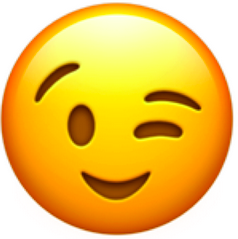  READING/VOCABULARY: Be able to choose the correct phrase to fill-in-the-blank.They do NOT need to know how to write these characters. Please see attached for the characters students need to recognize.High Frequency Characters and Phrases**Characters in parentheses are extra credit**你you (informal)好good, well 見to see/meet/appear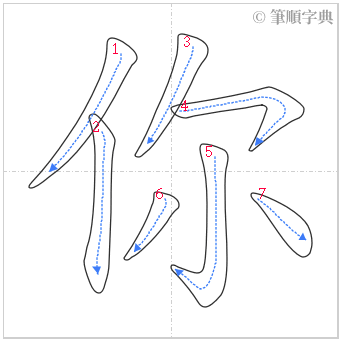 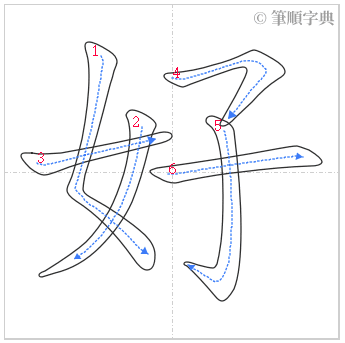 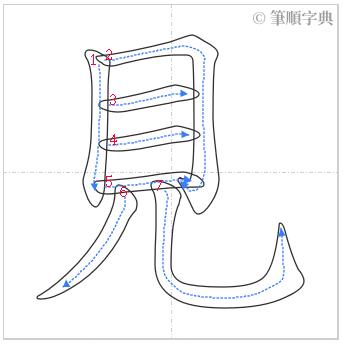 你好hello好人good person(再)見goodbye (literal translation: see you again)